AT2 Music Studies    		 Information gathering sheet “What’s the point of a title?”        (Could be modified easily for use in Music Explorations)Title, composer and Harvard referencing (score and audio), of music chosen that has a descriptive titleVISUAL analysis dot points of compositional devices/musical techniques/musical features, bars/beats that depict the title/mood. 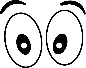 (Gather sufficient information to expand on later.)AURAL analysis dot points of compositional devices/musical techniques/musical features, bars/beats that depict the title/mood. 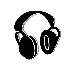 (Gather sufficient information to expand on later.)Compare / contrast visual analysis with aural analysis.1.2.3.4.